37. TÝDENNÍ PLÁN (12. 6. – 18. 6. 2023)  37. TÝDENNÍ PLÁN (12. 6. – 18. 6. 2023)  37. TÝDENNÍ PLÁN (12. 6. – 18. 6. 2023)  5.AProbírané učivo DÚ + opakováníČeský jazykOkruhy na opakovací prověrku; podmět a přísudek U str. 123 – 126, PS str. 45 - 47, LV - čtenářská dílna, referáty z četby  Okruhy na opakovací prověrku; podmět a přísudek U str. 123 – 126, PS str. 45 - 47, LV - čtenářská dílna, referáty z četby  Pololetní písemná práce 14. 6Anglický jazykTOA: U5A Clothes, What are you wearing? Present ContinuousCHOV: gramatika L5 - přítomný průběhový časKUH: U5A Clothes, What are you wearing? Present ContinuousTOA: U5A Clothes, What are you wearing? Present ContinuousCHOV: gramatika L5 - přítomný průběhový časKUH: U5A Clothes, What are you wearing? Present ContinuousTOA: Uč se slovíčka U5ACHOV: test domluvíme v hodiněKUH: 16. 6. slovní zásoba U4DOpakuj si slovíčka U5AMatematikaObvod a obsah čtverce, okruhy na opakovací prověrku - PS: Závěrečné procvičováníObvod a obsah čtverce, okruhy na opakovací prověrku - PS: Závěrečné procvičováníPololetní písemná práce 16. 6.VlastivědaEvropaEvropaPřírodovědaRozmnožovací soustava, vývojová stádia člověkaRozmnožovací soustava, vývojová stádia člověkaTest - vylučovací soustavaInformatikaDokončování prací; pivotDokončování prací; pivotVv/PčPrázdninová témata/Školní átriaPrázdninová témata/Školní átriaNůžky, Pastelky/ RukaviceHvZpěv, nácvik na zahradní slavnostZpěv, nácvik na zahradní slavnostTVNoste si vhodné oblečení a obuvProstor pro učitele: 21. 6. - závěrečná pedagogická radaProsím znovu o kontrolu Školní pokladny – ne všichni mají dostatečný zůstatek. Budou se odečítat částky za sešity atd. na příští školní rok.Prostor pro učitele: 21. 6. - závěrečná pedagogická radaProsím znovu o kontrolu Školní pokladny – ne všichni mají dostatečný zůstatek. Budou se odečítat částky za sešity atd. na příští školní rok.Prostor pro učitele: 21. 6. - závěrečná pedagogická radaProsím znovu o kontrolu Školní pokladny – ne všichni mají dostatečný zůstatek. Budou se odečítat částky za sešity atd. na příští školní rok.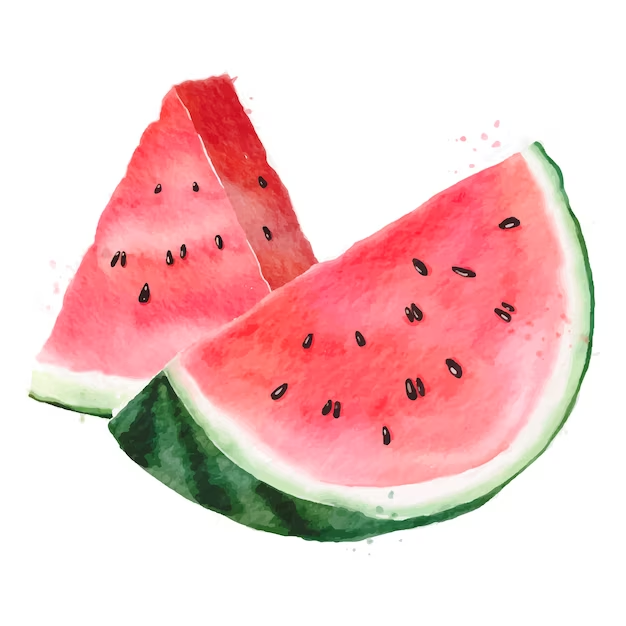 